POLARFLOKKEN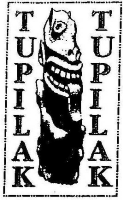 Hej JuniorerSå starter et nyt spændende spejderår, og vi skal lave en masse sjove ting. På de første møder skal vi lære hinanden at kende og tage øksebevis og så skal vi i gang med at lære alle de seje spejderting. Husk at melde afbud, hvis du ikke kommer, så dine kammerater ikke venter på dig. Med spejderhilsen Lisa (22994741), Michael (40439545), Mette (25127298) og Morten(22994800)September1.	Øksebevis, bål og leg8.	Kan I huske …15.	Kan I huske … 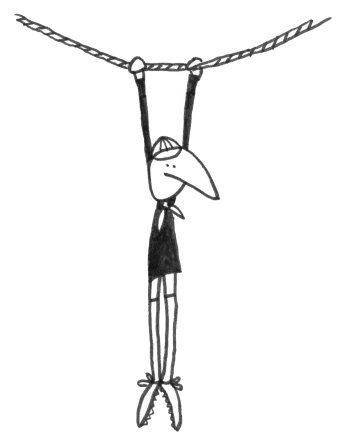 22.	Kan I huske …29.	De første patruljerOktober1.-2.	Oprykningstur6.	Vild mad13.	Vild mad 20. 	Efterårsferie27.	Mørkt m.m. November3. 	Mørkt m.m.6.	Dividusdag10.	Lys i mørket17. 	Spejderfri19.	Smuglerløb24. 	JuleafslutningJanuar7.-9.	Nytårstur